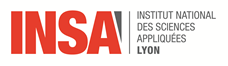 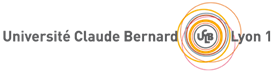 DEMANDE D’AUTORISATION D’INSCRIPTION A L’HABILITATION A DIRIGER DES RECHERCHESLa convention INSA-UCBL est disponible à l’adresse : http://www.insa-lyon.fr/sites/www.insa-lyon.fr/files/Convention_HDR_UCBL-INSA.pdfDossier à faire parvenir au département FEDORA par mail à l’adresse fedora-doc@insa-lyon.frau format .pdf  deux semaines avant la tenue du Comité Consultatif des Etudes Doctorales(voir calendrier des prochains CCED consultable en ligne)NOM : 						Prénom :DATE DE NAISSANCE :				Adresse personnelle :Adresse professionnelle actuelle (mentionner le nom du directeur de votre laboratoire)Téléphone :							Mail :Situation professionnelle actuelle : (indiquer la date de nomination)Thématique de recherche actuelle :Motivations pour présenter l'HDR à l'INSA-Lyon :RESUME DES ACTIVITES SCIENTIFIQUES :DOCTORALES (10 lignes maximum)POST-DOCTORALES (20 lignes maximum)PUBLICATIONS (liste complète). - Différencier articles dans une revue internationale à comité de lecture et actes de conférences.- Faites précéder les articles du sigle « T » pour ceux correspondant aux travaux de votre thèse ; indiquer votre nom en caractères gras.- Dans la mesure du possible indiquer les DOI ainsi que les articles en auteur correspondant.(dupliquer la page si nécessaire)RESUME DU PROJET SCIENTIFIQUE A COURT TERME (10 lignes maximum)(Thématique, insertion institutionnelle, projet d’équipe…) :Nombre de stages encadrés : M1 :M2 : Etes-vous titulaire d’une Prime d’Encadrement Doctoral et de recherche (PEDR) ou de la composante 3 du régime indemnitaire des personnels enseignants-chercheurs (RIPEC) ? PROJETS D’ENCADREMENT A COURT TERME :Ecole Doctorale, Université :Avis argumenté du Directeur / de la Directrice de laboratoire ou du / de la Responsable d’équipe (avec signature du Directeur / de la Directrice de laboratoire)Nom :Signature	date :Avis du Directeur / de la Directrice de l’Ecole DoctoraleNom :Signature	date :Cursus Universitaire (M2, Doctorat, Post-Doc…)Cursus Universitaire (M2, Doctorat, Post-Doc…)Cursus Universitaire (M2, Doctorat, Post-Doc…)Cursus Universitaire (M2, Doctorat, Post-Doc…)Cursus Universitaire (M2, Doctorat, Post-Doc…)Cursus Universitaire (M2, Doctorat, Post-Doc…)DatesDuréeNiveauEtablissementLaboratoireFinancementThèse de Doctorat (Titre) Thèse de Doctorat (Titre) EtablissementLaboratoire d’accueilLaboratoire d’accueilDirecteur/Directrice de thèsedate débutdate finComposition du Jury Cursus ProfessionnelCursus ProfessionnelCursus ProfessionnelDatesEtablissement/EntrepriseFonctionENCADREMENT DE TRAVAUX DE RECHERCHE DE DOCTORATEffectués ou en cours (indiquer le co-encadrement (C), la codirection (CD) dans le cas de la CD la date du CCED)ENCADREMENT DE TRAVAUX DE RECHERCHE DE DOCTORATEffectués ou en cours (indiquer le co-encadrement (C), la codirection (CD) dans le cas de la CD la date du CCED)ENCADREMENT DE TRAVAUX DE RECHERCHE DE DOCTORATEffectués ou en cours (indiquer le co-encadrement (C), la codirection (CD) dans le cas de la CD la date du CCED)ENCADREMENT DE TRAVAUX DE RECHERCHE DE DOCTORATEffectués ou en cours (indiquer le co-encadrement (C), la codirection (CD) dans le cas de la CD la date du CCED)ENCADREMENT DE TRAVAUX DE RECHERCHE DE DOCTORATEffectués ou en cours (indiquer le co-encadrement (C), la codirection (CD) dans le cas de la CD la date du CCED)ENCADREMENT DE TRAVAUX DE RECHERCHE DE DOCTORATEffectués ou en cours (indiquer le co-encadrement (C), la codirection (CD) dans le cas de la CD la date du CCED)ENCADREMENT DE TRAVAUX DE RECHERCHE DE DOCTORATEffectués ou en cours (indiquer le co-encadrement (C), la codirection (CD) dans le cas de la CD la date du CCED)CCDDate CCED%NomDatesPublications(n° de votre liste)PRINCIPALES ACTIVITES D’ENSEIGNEMENT (5 maximum)PRINCIPALES ACTIVITES D’ENSEIGNEMENT (5 maximum)PRINCIPALES ACTIVITES D’ENSEIGNEMENT (5 maximum)PRINCIPALES ACTIVITES D’ENSEIGNEMENT (5 maximum)PRINCIPALES ACTIVITES D’ENSEIGNEMENT (5 maximum)ANNEENIVEAUETABLISSEMENTDISCIPLINEHEURESPRINCIPALES CONFERENCES INVITEES (5 au maximum)PRINCIPALES CONFERENCES INVITEES (5 au maximum)PRINCIPALES CONFERENCES INVITEES (5 au maximum)PRINCIPALES CONFERENCES INVITEES (5 au maximum)ANNEELIEUETABLISSEMENTOu COLLOQUEPRINCIPAUX CONTRATS DE RECHERCHE (Organismes privés, Université, Région, ACI, Europe…..)(mentionner:  les dates, Po = comme Porteur  R = comme Responsable Pa = comme co-Participant)PRINCIPAUX CONTRATS DE RECHERCHE (Organismes privés, Université, Région, ACI, Europe…..)(mentionner:  les dates, Po = comme Porteur  R = comme Responsable Pa = comme co-Participant)PRINCIPAUX CONTRATS DE RECHERCHE (Organismes privés, Université, Région, ACI, Europe…..)(mentionner:  les dates, Po = comme Porteur  R = comme Responsable Pa = comme co-Participant)PRINCIPAUX CONTRATS DE RECHERCHE (Organismes privés, Université, Région, ACI, Europe…..)(mentionner:  les dates, Po = comme Porteur  R = comme Responsable Pa = comme co-Participant)PRINCIPAUX CONTRATS DE RECHERCHE (Organismes privés, Université, Région, ACI, Europe…..)(mentionner:  les dates, Po = comme Porteur  R = comme Responsable Pa = comme co-Participant)PRINCIPAUX CONTRATS DE RECHERCHE (Organismes privés, Université, Région, ACI, Europe…..)(mentionner:  les dates, Po = comme Porteur  R = comme Responsable Pa = comme co-Participant)NomDatePoRPaOrganisme de financementDescription succincte d'autres activités (domaine clinique, éditorial, administratif …………)